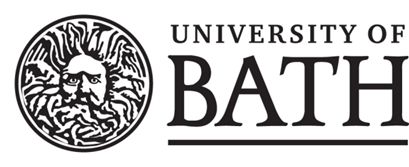 This form is to be used for the disposal and transfer of low value equipment under £1000. Please retain this signed record within your department for audit purposes. Department:Representative Co-ordinator:Equipment Description Current LocationOriginal or estimate purchase priceCondition and Age of Item Disposal/Transfer Method: Scrapped/Redistribution to another Department/Sale to member of staff/Donated to 3rd PartyReason for Disposal/TransferIf sold, donated or transferred to another department please specify to whomAgreed sale price (Inclusive of any applicable VAT)Expected date of Disposal/TransferHead of Department Approval:Name:Date:Signature:Digital, Data, and Technology Deputy Director (Service Operations) Approval:(For Technology related equipment only)Name:Date:Signature: